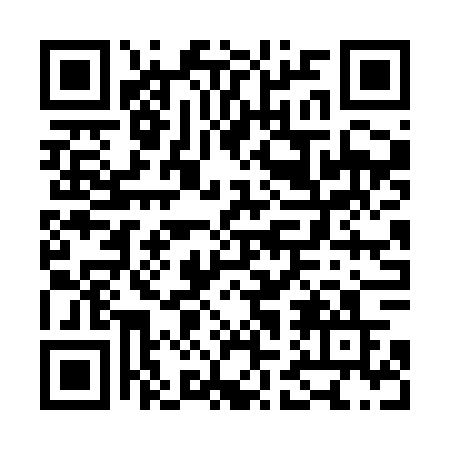 Prayer times for Antigel, Czech RepublicWed 1 May 2024 - Fri 31 May 2024High Latitude Method: Angle Based RulePrayer Calculation Method: Muslim World LeagueAsar Calculation Method: HanafiPrayer times provided by https://www.salahtimes.comDateDayFajrSunriseDhuhrAsrMaghribIsha1Wed3:305:441:036:088:2210:282Thu3:275:431:036:088:2410:303Fri3:245:411:036:098:2510:334Sat3:215:391:036:108:2710:355Sun3:185:381:036:118:2810:386Mon3:155:361:036:128:3010:417Tue3:125:351:026:138:3110:438Wed3:095:331:026:148:3310:469Thu3:065:311:026:158:3410:4910Fri3:035:301:026:158:3510:5111Sat3:005:291:026:168:3710:5412Sun2:575:271:026:178:3810:5713Mon2:545:261:026:188:4010:5914Tue2:515:241:026:198:4111:0215Wed2:485:231:026:198:4211:0516Thu2:465:221:026:208:4411:0817Fri2:465:201:026:218:4511:1018Sat2:455:191:026:228:4611:1219Sun2:455:181:026:238:4811:1220Mon2:445:171:036:238:4911:1321Tue2:445:161:036:248:5011:1322Wed2:445:151:036:258:5111:1423Thu2:435:141:036:268:5311:1424Fri2:435:131:036:268:5411:1525Sat2:435:121:036:278:5511:1626Sun2:425:111:036:288:5611:1627Mon2:425:101:036:288:5711:1728Tue2:425:091:036:298:5811:1729Wed2:415:081:036:308:5911:1830Thu2:415:071:046:309:0011:1831Fri2:415:071:046:319:0111:19